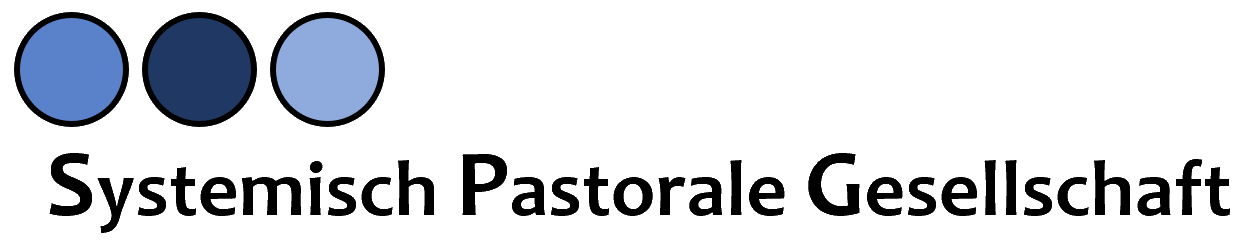 Antrag auf Aufnahme in die Systemisch Pastorale Gesellschaft – SPGName………………………………………………………………………………………….Vorname………………………………………………………………………………………Konfession……………………………………………………………………………………Strasse, Nr……………………………………………………………………………………PLZ, Wohnort………………………………………………………………………………...Telefonnummer………………………………………………………………………………Mail…………………………………………………………………………………………….Berufliche Tätigkeit…………………………………………………………………………..Arbeitgeber……………………………………………………………………………………Angaben zum Abschluss des theologischen Hochschulstudiums (*):Angabe zur abgeschlossenen systemischen Zusatzausbildung (*):Ich möchte gern an der nächsten Jahresversammlung der SPG als Mitglied aufgenommen werden.Datum:					Unterschrift:Mit Beilagen einsenden an:Esther Schweizer, Aktuarin SPG, esther.schweizer@bluewin.ch(*)  Beizulegen sind: - Ausbildungskopien			- Kurz-CV mit beruflichem Werdegang